 SEKO Stockholm Klubb Utbildning och VetenskapAktivitetsplan 2019 för Klubb Utbildning och VetenskapKlubb Utbildning och Vetenskap organiserar medlemmar på följande arbetsplatser:Manillaskolan, SPSM Stockholm, Stockholms universitet, Cosmonova, Bosön Idrottsinstitut, Handelshögskolan, Södertörns högskola och Karolinska Institutet. Gymnastik och idrottshögskolan GIH.I Klubbens Verksamhet för 2019 är målet:-Att aktualisera en kartläggning av medlemsunderlaget -Att verka för att anställda inom vårt organisationsområde ska ansluta sig fackligt till SEKO, och därmed öka medlemsantalet-Att öka medlemmarnas kunskap om fackets roll.För att klara av ovanstående behövs det en verksamhet bestående av: Medlemsvård, medlemsrekrytering, Uppsökande verksamhet på arbetsplatser och träffa medlemmar. Ha aktuell informations- och erbjudandematerial till varje SEKO-ombud. Se till att varje ny förtroendevald får en mentor.  SEKO-kalendern delas ut till de medlemmar som inte tackat nej.Information, vi ska utnyttja IT–tekniken, E–post, se till att finnas på arbetsgivarnas hemsidor samt fortsätta utveckla och skapa rutiner för arbetet med den egna hemsidan. Upprätthålla en aktuell maillista över aktiva medlemmar. Profilera klubben med profilmaterial.Kultur bör finnas med vid Klubbens möten, klubben ska också vara öppen för andra aktiviteter. Integration / Mångfald, Öka andelen fackligt aktiva bland underrepresenterade grupper. Motverka diskriminering.Jämställdhet är en naturlig del i vårat arbete, vi ska bevaka att mångfalds-, jämställdhets-planer och planer mot sexuella trakasserier upprättas och att dessa blir kända bland medlemmarna. Valberedningen ska beakta jämställdhet vid förslag.Arbetsmiljö, där ingår det som ett mål att SEKO ska få fler skyddsombud vilket ska ske genom information:Arbetsgivarens och de anställdas ansvar för arbetsmiljönSkyddsombudets roll. Följa upp och bevaka Rehab-långtidssjuka, arbetsskador. Motverka diskrimineringar av alla slag. Studier är en viktig del för att vi ska nå våra mål, både på kort och på lång sikt. Kartläggning av förtroendevaldas utbildningsbehov ska ske och därefter se till att de får erforderlig utbildning för sitt uppdrag. Genomföra en klubbstyrelseutbildning Utbilda och engagera värvare, som kan hjälpa till med att föryngra medlemskåren och få till en jämnare åldersfördelning bland förtroendevalda. Skapa intresse och förståelse för behov av, samt erbjuda introduktions- medlemsutbildningar.Utbildning sker i klubbens regi, i den mån klubbens resurser är otillräckliga anlitas avdelning, förbund, ABF, mm. Konferens kommer att ske för att utvärdera 2018 och planera verksamheten 2020Försäkringar  Försäkringsinformatörer skall finnas vid klubbens arbetsområden. Information om pensioner och försäkringar ska hållas. Skaffa erforderlig utbildning.Facklig/Politisk Öppna för deltagande anordnade av oss närstående organisationer. Klubbsamverkan mellan specialskolorna samt universitets- och högskolelubbarna fortsätter, deltaga i Samverkansforum civil och UH-Samverkanskonferens Finns intresse för samverkan inom / mellan yrkesgrupper ska detta stödjas. Förhandlingar/avtal Finnas med vid förhandlingar och i samverkansgrupper för att ta till vara medlemmarnas intressen. Se till att vi får reda på när det blir nyanställningar, och kontakta dessa. Bevaka att lagar, avtal, förordningar mm. följs, t.ex. arbetsmiljö, mångfald, Möten styrs till stor del av våra stadgar, preliminärt håller klubben årsmöte vecka 8,  2019       och ett budgetmöte i november, styrelsen kan även anordna extra medlemsmöten under året, styrelsen skall hålla ca. 10 ordinarie sammanträden. På arbetsplatserna skall arbetsplatsträffar genomföras, där det finns SEKO-ombud ska de engageras i arrangemangen.StudiestipendierEn summa kommer att sättas av för stipendier som är öppen för alla medlemmar att söka. Syftet är att stimulera medlemmar att vidareutbilda sig. Ersättningen som utbetalas är 30 % av kostnaden dock högst 1500 kr. kan bara bli beviljad 1 gång per år. Avsteg kan göras vid ”synnerliga skäl”. Ansökan lämnas till klubbstyrelsen innehållande en redovisning av vad man vill göra, vad syftet är och ekonomiska kostnader. Styrelsen fattar beslut. Arvoden utgår ej.Reseersättning utgårErsättning för uppdrag utanför ordinarie arbetstid enligt förbundets reglemente (á 125kr) Ersättning kan även ges för extra arbete utöver det ordinarie med en summa som faställes av styrelsen. Den ovan redovisade verksamheten kostar: 125 000 varav 86 000 är för stipendier, studier och eventuella investeringar som bekostas av klubbens kapital. Till detta kommer övrigt som ej är verksamhetsplanerade utgifter, såsom porto, material, reseersättning, förlorad arbetsinkomst, postgiro och övrigt:  19 000 Totalt en kostnad på 144 000Verksamheten är beräknad på en klubbavgift enligt förslag.Klubben förfogar över ett kapital av ca 130 000 kr. som står till styrelsens förfogande att bedriva verksamhet för om behov finnes, dock ska det alltid vid årets slut vara minst 1/2 basbelopp kvar i kapital.Kostnader för verksamhetsplan 2019Verksamhetsplanerat:Utgifterna baseras på intäkter med nedan föreslagen klubbavgift, från det nu kända medlemsantalet, vilket beräknas bli ca 58 000 då har vi en budget i balansMålsättning är dock att öka vårt medlemsantal vilket då påverkar intäkterna positivt.Förslag till medlemsavgift 2019 (oförändrad)Medlemsvård-rekryteringMedlemsvård-rekrytering30 000   varav  20 000   från kapitaletInformationInformation2 000   Studier6 000   varav  6 000   från kapitaletKultur16 000   varav  10 000   från kapitaletArbetsmiljöArbetsmiljö2 000   KonferenserKonferenser15 000   12 000från kapitaletKlubbsamverkanKlubbsamverkan16 000   varav 16 000   från kapitaletMötesverksamhetMötesverksamhet16 000   StudiestipendierStudiestipendier12 000   varav 12 000   från kapitaletInvesteringarInvesteringar10 000   varav 10 000   från kapitalet Summa:        Summa:        125 000   86 000   Övrigt ej verksamhetsplaneratÖvrigt ej verksamhetsplaneratPorto, telePorto, tele10 000   Material5 000   ErsättningarErsättningar1 000   Postgirot2 000   Övrigt1 000   Summa19 000   Totalsumma:Totalsumma:144 000klassInkomst(tkr)Förbund. 2018A-kassaAvgift KlubbTotalt1Introduktion 50125017520–11501250175311–1418012517322414–1720612529360517–2023712537399620–2325712542424723–26273125474458>2628812552465Pens420446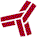 